新 书 推 荐中文书名：《追踪者》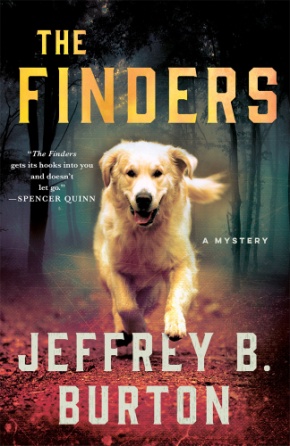 英文书名：THE FINDERS (Mace Reid K-9 Mystery Book 1)作    者：Jeffrey B. Burton出 版 社：St. Martin代理公司：ANA/Jessica Wu页    数：288页出版时间：2020年6月代理地区：中国大陆、台湾审读资料：电子稿类    型：惊悚悬疑内容简介：    本书是一个快节奏悬疑小说系列的第一部，本书的主角是一条名叫维拉（Vira）的勇敢的金毛猎犬，以及它的主人梅森·里德（Mason Reid）。    梅森·“梅斯”·里德（Mason “Mace” Reid）住在芝加哥郊区，他专门从事人体遗骸检测。他训练狗猎，用以寻找死者。里德此前的一年过得十分艰难，他的一条心爱的斯普林格猎犬死了，他为此十分伤心。他的婚姻也在这段时间破裂了。现在，他收养了一条有着神秘过去的救援犬——一只名叫维拉的金毛猎犬。当里德开始训练维拉成为一条寻尸犬时，他开始逐渐意识到，这个新来的家庭成员有多么特别……    突然之间，里德和他的优秀学生维拉卷入了一场谋杀案件，这把他们的能力推向了极限。这一人一狗，再加上决心破获此案的芝加哥警官吉普·吉姆（Kippy Gimm），梅斯必须完全信任维拉的能力，时间已经不多了，因为这个连环杀手已经把目光放在了梅斯身上。作者简介：    杰弗里·B.伯顿（Jeffrey B. Burton）出生于加利福尼亚州长滩市，在明尼苏达州圣保罗市长大，并在明尼苏达大学（University of Minnesota）获得新闻学学士学位。他的作品有“特工德鲁·凯迪悬疑系列”（Agent Drew Cady mystery series），其中包括《棋子》（The Chessman）（2012年出版）、《关键点》（The Lynchpin）（2015年出版）和《赞颂者》（The Eulogist）（2017年出版）。他的短篇小说发表在几十种杂志上。杰弗里是美国悬疑作家协会（Mystery Writers of America）、国际惊悚作家协会（International Thriller Writers）和恐怖作家协会（Horror Writers Association）的成员。他目前居住在圣保罗，与妻子、女儿，以及名叫露西的博美犬和名叫麦洛的比格犬生活在一起。媒体评价：    “我在读这本书的时候，一只都在为金毛猎犬维拉加油鼓劲，你一定也会这样做的。《追踪者》会把你完全吸引住。”----斯宾塞·奎因（Spencer Quinn），《纽约时报》畅销书“切特和伯尼系列”（Chet and Bernie series）的作者“如果你喜爱狗狗，那么你一定会喜欢这本《追踪者》。如果你喜欢那种有特别令人讨厌的反派的惊悚小说，那么你也一定会喜欢这本《追踪者》。如果你既喜欢狗狗，又喜欢惊悚小说，那么我一定要把这本书推荐给你。”----F. 保罗·威尔森（F. Paul Wilson），《纽约时报》畅销书“修理工杰克系列”（Repairman Jack series）的作者     “《追踪者》作为崭新系列的第一部小说，凭借自身仿佛过山车般的剧情，紧紧地抓住了读者的注意力。这本书最主要的角色是金毛猎犬维拉，一条既美丽又凶猛的寻尸犬，喜欢狗狗的读者一定无法抗拒它的魅力。”----保拉·穆尼尔（Paula Munier），《今日美国》畅销书《借骨》（A Borrowing of Bones）的作者    “敏锐、果断、直觉敏锐，金毛寻回犬维拉是寻尸犬中的福尔摩斯。”----尼尔·S. 普莱契（Neil S. Plakcy），“金毛寻回犬解谜系列”（Golden Retriever mystery series）的作者谢谢您的阅读！请将反馈信息发至：吴伊裴（Jessica Wu）安德鲁﹒纳伯格联合国际有限公司北京代表处北京市海淀区中关村大街甲59号中国人民大学文化大厦1705室，100872电 话：010-82449901传 真：010-82504200Email：Jessica@nurnberg.com.cnHttp://www.nurnberg.com.cn新浪微博：http://weibo.com/nurnberg豆瓣小站：http://site.douban.com/110577/